UNIVERSIDAD DE GUADALAJARA   Sistema de Educación Media Superior   Secretaría Administrativa   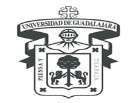 Dirección de Trámite y Control Escolar   “Programa para la Recuperación de Trayectoria Escolar del Nivel Medio Superior 2021”MTRO. CÉSAR ANTONIO BARBA DELGADILLO   DIRECTOR GENERAL   SISTEMA DE EDUCACION MEDIA SUPERIOR PRESENTE.   El que suscribe _____________________________con Código ____________ soy alumno de laEscuela (y módulo) ________________________ en la Carrera: ________________________; con correo electrónico ___________________.En seguimiento a lo que señala el “Programa de Recuperación de Trayectoria Escolar” autorizado por el H. CUEMS, según Dictamen 01/02/2021 de fecha 28 de enero de 2021, respetuosamente me dirijo a usted para solicitar se me autorice inscribirme al programa en las siguientes materias que adeudo y en la opción que también señalo:MATERIA (S):			  En cada (  ) debes escribir la opción con la que pretendes acreditar tu(s) materia(s).Asimismo, expreso mi compromiso para aprovechar esta oportunidad que se me brinda de regularizarme.Sin otro particular por el momento y en espera de verme favorecido con mi petición me despido quedando a sus apreciables órdenes.Atentamente“Piensa y Trabaja”“Año del legado de Fray Antonio Alcalde en Guadalajara”________________________________, Jalisco. A ____ de _____________de 2021.______________________________                 ______________________________Nombre y Firma del Interesado                                    Vo. Bo. Padre o Tutor______________________________                 ______________________________Autorización Coordinador Académico                                 Vo. Bo. Secretario Escuela